T.C.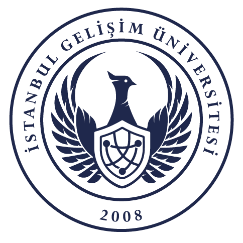 İSTANBUL GELİŞİM ÜNİVERSİTESİ REKTÖRLÜĞÜLaboratuvar KoordinatörlüğüİSG Talimat ve Kişisel Koruyucu Ekipman Zimmet Tutanağı  ÇalışanınYukarıda hüviyeti yazılı çalışan;…………………….….,… işyerimizde ………………………………… işinde aşağıda belirtilen şartlara muhakkak surette riayet ederek çalışacağına dair işbu talimat ve tutanak serbest arzu ve iradesinde aşağıdaki şekilde tanzim ve imza edilmiştir.Yöneticilerimin bilgisi dâhilinde verilen görev dışında iş yapmayacağım.Her türlü arıza ve aksamayı, iş arkadaşlarımda gördüğüm bir sıkıntıyı derhal yöneticime ve yetkililere bildireceğim. Yetki ve bilgim dışında hiçbir işe müdahale etmeyeceğim.İşyerimden ve çalışma sahamdan izinsiz ayrılmayacağım.Açık veya uygun olmayan kablo ve elektrik aksamına dokunmayacağım. Elektrik motorları, cihazları ve kabloları ile sigortaları kurcalamayacağım, dokunmayacağım. Elektrikle ilgili sorunu yöneticime derhal bildireceğim.Kaldırma, taşıma, ayakta durma, bilgisayarla çalışma gibi konularda ergonomik ve işin durumuna uygun olarak çalışacağım.İşyerinde asılmış bulunan İş Güvenliği Talimat ve ikazlarını tam anlamı ile eksiksiz okuyup öğrendim. Aynen tatbik edeceğim ve ettireceğim. Yetkililerin verdiği İş Güvenliğine ait sözlü ve özel talimatları da harfiyen ve aksamadan yerine getireceğim.İşyerine yöneticimden habersiz misafir ve sair şahıslar kabul etmeyeceğim.Çalıştığım makine, cihaz, malzeme ve ürünü öğretilenden başka türlü kullanmayacağım. Uygun şekilde muhafaza edeceğim.İşyerinde belirtilen kılık kıyafet dışında uygun olmayan kıyafet giymeyeceğim.Aşağıda tarafıma teslim edilmiş işaretli olan yapacağım işe özel ve uygun kişisel koruyucuları eksiksiz ve kullanmak üzere teslim aldım.Söz konusu kişisel koruyucuların kullanımı hakkında bilgilendirildim. Kişisel koruyucuların yıpranması, eskimesi veya tek kullanımlık olanların bitmesi halinde derhal yenisini talep edeceğim. Umuma ait koruyucu araç ve gereçler ile yangın söndürme cihazlarını gerektiğinde kullandıktan sonra yine aldığım yere koyacağım ve durumu yöneticime bildireceğim.İşyerini temiz tutacağım. Yerlere çöp atmayacağım. Yaptığım iş sonucu çıkan atıkları uygun şekilde depolayacağım. Çalışma sahamı düzenli tutacağım. Dağınık çalışmayacağım. Şirket araçlarını trafik kurallarına uygun ve aracı kontrol ederek kullanacağım. Herhangi bir eksik ve arızası durumunda yöneticime haber vereceğim.İşyerinde hijyen ve temizlik kurallarına dikkat edeceğim.Kendimi ve diğer çalışanları tehlikeye atacak hareket ve davranışlarda bulunmayacağım.Herhangi bir sağlık sorunum olduğunda derhal yetkilime haber vereceğim. Depo veya benzeri yerlerden yetkilisinin izni ve çıkış emri olmadan hiç bir malzeme, araç, gereç vs. almayacağım.Yukarıdaki maddeleri tamamen okuyup anladım, İş Sağlığı ve Güvenliği hakkında bilgilendirildim. İşim ile ilgili hususlarda bunların tatbiki gerekenlerini tatbik ve riayet ile yetkim haricinde olanlar için derhal yetkilisine veya işverene müracaat edeceğim. Aksi takdirde doğabilecek her türlü hukuki ve cezai sorumluluklar ile tazminatlar bana ait olacaktır.İşbu talimat tutanağını (2 Sayfadan oluşan) tamamen okuyup anlayarak kabul ediyor ve imzalıyorum.T.C Kimlik No:Ad - Soyad:Bölümü:Görevi:İşe Girişte Personele Verilen Kişisel Koruyucu Donanımlarİşe Girişte Personele Verilen Kişisel Koruyucu Donanımlarİşe Girişte Personele Verilen Kişisel Koruyucu Donanımlarİşe Girişte Personele Verilen Kişisel Koruyucu Donanımlarİşe Girişte Personele Verilen Kişisel Koruyucu Donanımlarİşe Girişte Personele Verilen Kişisel Koruyucu DonanımlarKişisel KoruyucuAdetİmzaKişisel KoruyucuAdetİmza  Eldiven  Terlik  Önlük  İş Ayakkabısı  Maske  İş Tulumu  Bone  İş Elbisesi  Gözlük  Emniyet Kemeri  Baret  Yüz Siperi  Kulak Tıkacı  Diğer …………….  Kulaklık  Diğer …………….  Kolluk  Diğer …………….  Çizme  Diğer …………….İşveren VekiliİSG UzmanıÇalışan…… / …… / ………… / …… / ………… / …… / ……İmzaİmzaİmzaGörevi, Adı – SOYADIGörevi, Adı – SOYADIGörevi, Adı – SOYADI